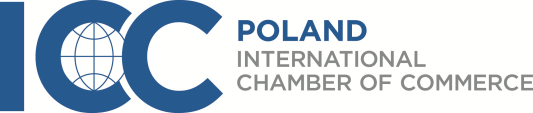 APPLICATION FORM FOR The aPEERentice. ARBITRATION AND ADR 2016Complete the form and send it to the following e-mail address:  training@iccpolska.pl indicating in the email title “Arbitration and ADR”.1. WHAT IS YOUR LEVEL OF THE ENGLISH LANGUAGE PROFICIENCY? (mark with “ x ” )intermediate	[   ]	upper-intermediate 	[   ]	advanced  [   ]    	proficient 	[   ]2. WHAT IS YOUR LEVEL OF LEGAL ENGLISH?Basic 	[   ] 	advanced 	[   ] 	proficient  [   ]3. WHAT IS THE AREA OF YOUR PROFESSIONAL (AND/OR ACADEMIC) SPECIALISATION? (max. 200 words)____________________________________________________________________________________________________________________________________________________________________________________________________________________________________________________________________________________4. DO YOU HAVE ANY (WHAT) EXPERIENCE IN THE FIELD OF ARBITRATION AND ADR? (ax. 200 words)____________________________________________________________________________________________________________________________________________________________________________________________________________________________________________________________________________________5. WHY WOULD YOU LIKE TO PARTICIPATE IN THIS TRAINING? (max. 200 words)____________________________________________________________________________________________________________________________________________________________________________________________________________________________________________________________________________________6. HOW DID YOU HEAR ABOUT THE PROGRAMME?Internet (please state a specific website) _____________________Other (please state, e.g. word of mouth)  _____________________The details provided on this form will be used solely for registration and selection purposes. In order to process the data please indicate whether you agree on the following:[    ]   I hereby give my consent for processing my personal data included in this application for the needs of the selection process.[     ]   By sending this application I commit to completing the registration process, including providing the payment of the course fee in the amount of 2000 PLN + VAT (2460 PLN) to the provided bank account of the ICC Poland._____________________SignaturePersonal InformationPersonal InformationPersonal InformationPersonal InformationTitle:Family Name:First Name:E-Mail Address:Phone Number:Organisation:Position: Inquiry Details Inquiry Details Inquiry Details Inquiry Details 